يود الخبير أن يشكر كل من ساهم - بأي شكل من الأشكال - في تطوير مقترحات السياسة والإجراءات؛ ويخص بالذكر من المشروع الأوروبي " الدعم الفني لبرنامج المهارات للتشغيل والاندماج الاجتماعي" جورج كولاث ، كبير خبراء ضمان الجودة والاعتماد ، وقائد الفريق لوكا عزوني. ومن مجلس التشغيل والتدريب والتعليم المهني والتقني : أ.طارق الرشدان ، أ.صايل الحديدي ، أ.ربى علاونة . ومن وزارة التربية والتعليم ، إدارة الخدمات المهنية : م. هشام دبور، م. عبد الرحيم العدمات ، أ.أسامة المؤمني.	  تم عقد مناقشات نقدية وإبداعية في ورش العمل ومع قطاع التعليم والتدريب المهني ومديري وخبراء  مركز الاعتماد وضبط الجودة ومع ذلك ، فإن الخبراء مسؤولون مسؤولية كاملة عن النصيحة الواردة في هذا النص. لا يمكن أن تنسب الآراء والآراء الواردة في هذه الوثيقة إلى الاتحاد الأوروبي أو أي كيان آخر مسؤول عن تطوير التعليم والتدريب المهني في الأردن.د. أبو الفضل عبدهخبير ضمان الجودة والاعتماد بالمدارس الثانوية المهنية، وزارة التربية والتعليم، الأردن (A1.3.1)المشروع الأوروبي " الدعم الفني لبرنامج المهارات للتشغيل والاندماج الاجتماعي"عمان، الأردن28 مارس 2019(مسودة للمناقشة)ورقة سياسات ضمان الجودة وإدارتها في المدارس الثانوية المهنيةوزارة التربية التعليم ، الأردن1. مقدمةضماناً لجودة مؤهلات المدارس المهنية الثانوية في الأردن، ولتحسين هدف الجودة بشكل مستمر، من الضروري وجود سياسة لضمان وإدارة الجودة. 	توضح مسودة ورقة مناقشة السياسة هذه جوهر السياسة؛ فهي تحدد بيانات وإجراءات السياسة الرئيسة التي توضح نظام إدارة ضمان الجودة المقترح (QAMS) والسياسة ذات الصلة.تستند مسودة السياسة هذه إلى إطار عمل نظام إدارة ضمان الجودة الشامل الذي طوره أعضاء مجموعة عمل المكون 3 وهو "ضمان جودة المؤهلات" وإطار المؤهلات الوطنية - الأردن. 	إن إنشاء نظام متكامل لنظام إدارة الجودة الشاملة لقطاع التعليم والتدريب المهني بأكمله بما في ذلك المدارس الثانوية المهنية بوزارة التربية والتعليم  سوف يؤدي إلى التآزر بين القطاعات الفرعية الأخرى للتعليم والتدريب في الأردن؛ ولتعزيز القدرة التنافسية العالمية للأردن، والاستجابة للطلب المتزايد على المهارات ذات الصلة والقدرة التنافسية من سوق العمل ، هناك حاجة إلى تحول أساسي في توفير التعليم والتدريب في المجالين: التقني والمهني ، على المستوى الثانوي ويتطلب ذلك اتباع نهج قائم على الكفاءة ومحوره المتعلم في التعليم والتدريس ، وقبول مسارات التعلم المرنة وفرص التعلم مدى الحياة في المستويات العليا.2. سياق السياسة والمنهجيةهذه السياسة المقترحة مبنية على السياسات والاستراتيجيات ذات الصلة بالتعليم والتدريب في الأردن بما في ذلك استراتيجية وزارة التربية والتعليم واستراتيجية تنمية الموارد البشرية 2016-2025 وإستراتيجية التعليم والتدريب المهني والتقني 2015-2020 وقانون التعليم والتدريب الفني والمهني (2019) والإطار الوطني للمؤهلات (2018) ، ومعايير ضمان الجودة التي أعدها مركز الاعتماد وضبط الجودة. (CAQA) علاوة على ذلك ، تمت مناقشة أولويات السياسة مع مختلف أصحاب المصلحة بما في ذلك المعنيون في الإدارات ذات الصلة التابعة لوزارة التربية والتعليم- إدارة التعليم المهني والجودة و 60 مدير مدرسة ثانوية مهنية من المناطق الثلاثة الرئيسة بالأردن، كما قام الخبراء بزيارات ميدانية لاختيار المدارس للتحقق من الواقع الفعلي في المدارس الثانوية المهنية.يعد تطوير هذه الوثيقة وبناء قدرات الجهات الفاعلة الوطنية في هذا المجال جزءً من المشروع الممول من الاتحاد الأوروبي "الدعم الفني لبرنامج المهارات للتشغيل والاندماج الاجتماعي "؛ وسيتم ذلك من خلال مساعدة جميع هيئات الاعتماد على تنفيذ مبادئ ومنهجيات الاعتماد المشتركة لقطاع التعليم والتدريب المهني والتقني بأكمله من المناهج التي تستجيب لاحتياجات الاقتصاد والمجتمع والأفراد وبما يتماشى مع أفضل الممارسات الدولية.هذه السياسة المقترحة مخصصة للمدارس الثانوية المهنية ويجب أن تتماشى مع عمليات / إجراءات ضمان الجودة لمدارس الثانوي العام.المصطلحاتالجودةإجمالي ميزات وخصائص المنتج أو الخدمة التي تؤثر على قدرته على تلبية الاحتياجات المعلنة أو الضمنية ". وبعبارة أبسط ، يمكن القول أن المنتج يتمتع بجودة جيدة عندما" يتوافق مع المتطلبات المحددة من قبل العميل".ضمان الجودةالعمليات والإجراءات لضمان أن المؤهلات والتقييم وتنفيذ البرنامج تفي بمعايير معينة.ضمان الجودة الداخليةعملية مراجعة الممارسة ضد الإجراءات الموثقة التي عادة ما تنفذ من قبل أصحاب المصلحة داخل المؤسسة، وتعرف أيضًا في بعض الأدبيات باسم التدقيق الداخلي للجودة.التحسين المستمر للجودةالإجراءات المتخذة باستمرار وبشكل دوري لزيادة القيمة للعملاء (في التعليم والتدريب الفني والمهني والمتعلمين وأصحاب العمل) من خلال تحسين فعالية وكفاءة العمليات والأنشطة في جميع أنحاء العمليات والهيكل التنظيمي.نظام إدارة الجودة نظام رسمي يوثق العمليات والإجراءات والمسؤوليات لتحقيق سياسات وأهداف الجودة. يساعد نظام إدارة الجودة في تنسيق أنشطة المؤسسة وتوجيهها لتلبية متطلبات العملاء والمتطلبات التنظيمية وتحسين فعاليتها وكفاءتها بشكل مستمر.التحقق (التقييم)العملية التي يتم من خلالها ضمان صحة عملية التقييم (أي الفحوصات والأرصدة في نظام التقييم لضمان حدوث ما يجب أن يتم عند تقييم الأشخاص). الغرض الأساسي منه هو ضمان الجودة ، مع التأكيد على أن الأشخاص في أماكن مختلفة يتم تقييمهم بالطريقة نفسها ، مع تفسير مشترك للمعايير. هناك مستويان من التحقق: التحقق الفردي (أو الفني) - يضمن كفاءة الموظف عن طريق التحقق من التقييمات الفردية التي أجراها المدقق ، والتحقق من العملية أو النظام - يضمن إنشاء عملية منهجية واتباع الإجراءات.الدليلإثبات لحقيقة أو معلومات أو بيانات في التعليم والتدريب المهني .الأنواع الثلاثة الأكثر شيوعًا من الدلائل هي: الملاحظة المباشرة، ومنتجات العمل، وإجابات الإختبارات الشفوية والكتابية . جودة التعليم والتدريب المهني والتقني مجموعة من الخصائص لبرنامج التدريب / الكفاءات في مجال التعليم والتدريب الفني والمهني ومزودها ، والتي يتم من خلالها تلبية المعايير الإلزامية التي وضعتها CAQA والوكالات الأخرى المسؤولة، وكذلك توقعات أصحاب المصلحة وسوق العمل. تتعلق جودة التعليم والتدريب المهني والتقني بتحقيق النتائج والكفاءات (المعرفة والمهارات والاتجاهات) كما هو موضح في الإطار الوطني للمؤهلات الأردنية، وبما يلبي توقعات المتدربين والمتدربين والأسر وأصحاب العمل والمجتمع والأمة الأردنية.الشهادةوثيقة رسمية صادرة عن جهة مانحة تسجل إنجازات الفرد باتباع إجراء تقييم قياسي.يضع نظام إدارة ضمان الجودة  سريع الاستجابة ومناسب للغرض سياسات ومعايير جودة محددة مسبقًا ، وتضمن جودة المدخلات والعمليات ونتائج التعليم والتدريب المهني والتقني في الأردن. وفي هذا السياق ، يستخدم مصطلح "ضمان الجودة" في هذه الوثيقة لوصف جميع الأنشطة ضمن دورة التحسين المستمر (أي أنشطة الضمان والتحسين). تؤكد هذه الورقة من جديد أن أساس  جميع أنشطة ضمان الجودة غرضان توأمان هما المساءلة والتحسين من خلال ثقافة التحسين المستمر.ومن المفهوم أن يشمل أصحاب المصلحة جميع الجهات الفاعلة في المدارس الثانوية المهنية والتقنية ، بما في ذلك المتعلمين والمعلمين ، وكذلك أصحاب المصلحة الخارجيين مثل أصحاب العمل والهيئات التنظيمية والشركاء الخارجيين الآخرين للمدارس الثانوية المهنية والتقنية.3. نظام إدارة ضمان الجودة لقطاع التعليم المهني والتقني ستنفذ وزارة التربية والتعليم ، في مدارسها الثانوية المهنية ، نظامًا شاملاً لنظام إدارة ضمان الجودة  يتوافق مع المكونات الستة التالية المحددة في أفضل الممارسات الدولية:أ) الترخيصب) الاعتماد (المؤسسات والبرامج)ج) التحقق من المؤهلاتد) التعلم والتعليمه) التقييم والتحقق و) الشهادة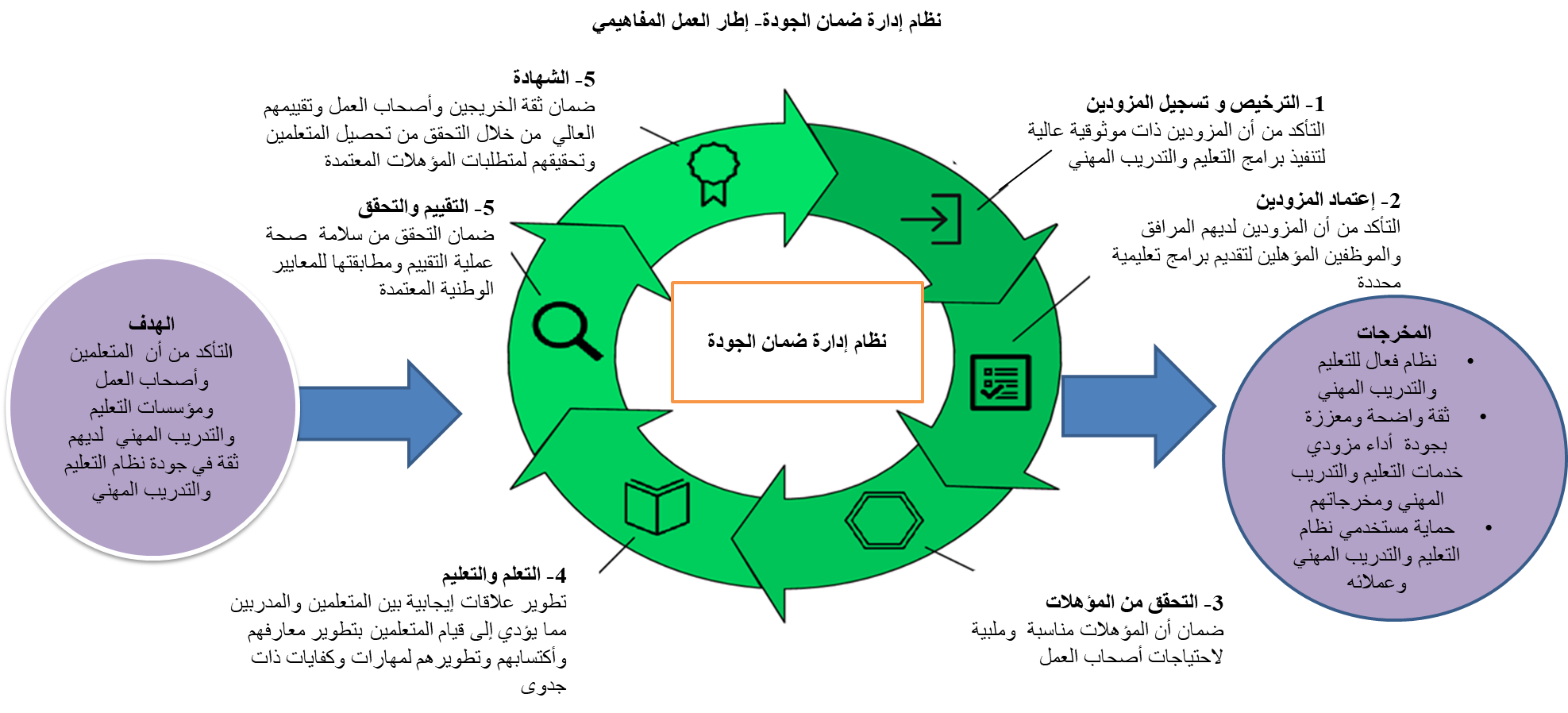 الشكل 1: نظام إدارة ضمان الجودة (QAMS) في قطاع التعليم والتدريب المهني والتقني في الأردن - الإطار المفاهيمي1.3 أغراض ومبادئ نظام إدارة ضمان الجودة المتكامل في المدارس الثانوية المهنيةضمان الجودة هو أحد مكونات إدارة الجودة وهو "يركز على توفير الثقة في الوفاء بمتطلبات الجودة".تحدد هذه السياسة التوجه الاستراتيجي والتطبيق التوجيهي لآلية فعالة لضمان الجودة ، بما في ذلك إجراءات وعمليات ضمان الجودة للمدارس الثانوية المهنية في الأردن. تأخذ السياسة بعين الاعتبار المكونات الثلاثة المترابطة:ضمان الجودة الداخلية .ضمان الجودة الخارجية.مركز الاعتماد وضبط الجودة ضمان الجودة الداخلية هو فقط مسؤولية المدارس الثانوية المهنية المعنية المستمدة من معايير مركز الاعتماد وضبط الجودة والمتطلبات التنظيمية الأخرى.يتم تنفيذ ضمان الجودة الخارجي مع الخبراء / المراجعين الذين هم إما موظفين أو خبراء خارجيين من مركز الاعتماد وضبط الجودة  أو الإدارات ذات الصلة من وزارة التربية والتعليم : إدارة التعليم المهني وإدارة الجودة .يقوم مركز الاعتماد وضبط الجودة بتطوير معايير ضمان الجودة وآلية تنفيذها لضمان الجودة الخارجي بناءً على اتفاق أصحاب المصلحة على المعايير الوطنية.إذا أخذنا السياق العام لقطاع التعليم والتدريب المهني والتقني ، فإن نظام ضمان الجودة والإدارة في المدارس الثانوية المهنية يدعم الخصائص التالية:تسهيل وضع إطار متكامل ومشترك للمدارس الثانوية المهنية في الأردن ، استنادًا إلى مبدأ "ضمان جودة المؤهلات" ومواءمتها مع  نظام إدارة ضمان الجودة في قطاع التعليم المهني والتقني.تمكن من ضمان التحسين المستمر لجودة التعليم والتدريب الفني والمهني .دعم الثقة المتبادلة ، مما يسهل الاعتراف والتنقل داخل وعبر القطاعات الفرعية للتعليم على الصعيدين: الوطني والدولي.توفير المعلومات والدعوة لضمان الجودة المستمر في القطاع.هذا النهج المتكامل لإطار مشترك سيوفر حافزا لطرق مختلفة للتنفيذ من قبل المؤسسات المختلفة (العامة والمهنية) داخل المنطقة وعلى المستوى الوطني. 2.3 وصف المكونات الستة لنظام  إدارة ضمان الجودة1.2.3 الترخيصهذه هي السلطة التي تمنحها وزارة التربية والتعليم لإنشاء وتنفيذ نوعيات الثانوية المهنية.2.2.3 الاعتماد الأكاديمي1.2.2.3 الاعتماد البرامجيسيضمن اعتماد البرنامج (ضمن حزمة التأهيل) أن يحصل المؤهل المقصود على اعتراف وطني يتم بموجبه التحقق من صحة  نتائج التعلم وفقًا لمعايير محددة. من أجل التوافق مع الإطار الوطني للمؤهلات ، سيكون البرنامج جزءً لا يتجزأ من التأهيل.اعتماد البرامج (المؤهلات) يعني أن تصميم ومحتوى المؤهلات سوف يفي بمعايير الجودة المطلوبة للاعتراف بها على سيتم تنفيذ ذلك بالاشتراك مع مركز الاعتماد وضبط الجودة  والخبراء المعنيين من القطاعات الاقتصادية المعنية بالتشاور مع لجنة تطوير المهارات الفنية والمهنية.2.2.2.3 الاعتماد المؤسسيإن الاعتماد المؤسسي من قبل المدارس الثانوية المهنية التابعة لوزارة التربية والتعليم يستلزم تحقيق مركز الاعتماد وضبط الجودة  أو غيره من معايير جودة وكالات الاعتماد ، والتي تم تحديدها والاتفاق عليها على المستوى الوطني. ضمن كل معيار ، ستكون هناك قائمة من المعايير أو المؤشرات التي يجب على المؤسسة الوفاء بها لإرضاء المقيم / الفريق الخارجي الذي يقوم بنشاط الاعتماد.المستوى الوطني.ستعمل المدارس الثانوية المهنية بوزارة التربية والتعليم  عن كثب مع مركز الاعتماد وضبط الجودة  لتطبيق معايير الاعتماد المعدة عن طريق مركز الاعتماد وضبط الجودة ، والتي تتألف من 5 مجالات أداء تشمل  80 معيارًا: 3.3.3 التحقق من المؤهلاتيضمن التحقق من الصحة أن التأهيل مناسب للغرض.تركيز التحقق من صحة المؤهلات على إثبات أن هناك حاجة موضحة إلى التأهيل الجديد في سوق العمل. بمجرد التصديق على المؤهل ، قد يتم اعتماد المؤهل وإدراجه في  الإطار الوطني للمؤهلات.قد يأتي طلب التحقق من صحة مؤهل بالمدارس الثانوية المهنية من وزارة التعليم العالي استجابة لطلب على مؤهل جديد من صاحب العمل في قطاع معين.قد يأتي طلب التحقق من المؤهلات أيضًا من وزارة العمل أو وزارة التربية والتعليم أو وزارة التعليم العالي  ، لأنهم يرغبون في ترشيد وتقنين الدورات والبرامج والمؤهلات في جميع أنحاء قطاع التعليم والتدريب المهني والتقني  إلى مجموعة من المؤهلات المعترف بها وطنيا والتي يمكن اعتمادها.4.3.3 التعلم والتعليمهذه هي الأنشطة الأساسية التي تنفذ في المدارس الثانوية المهنية بوزارة التربية والتعليم حيث  سيكون التعليم والتدريس منهجًا قائمًا على الكفاءة موصوفًا من حيث مخرجات التعلم؛ لذلك  من المهم جدًا التركيز على كيفية وما يتعلمه الطالب وليس فقط على المعلومات والعمل العملي الذي أظهره المدرب.يجب ربط مخرجات التعلم بالمهارات والمعارف والاتجاهات المتوقعة من قبل أصحاب العمل في سوق العمل؛ لهذا السبب ، من المهم جدًا أن يكون لدى المدربين أنفسهم المهارات والمعرفة والاتجاهات المناسبة للقطاع الذي يتدربون من أجله.5.3.3 تقييم الكفاءة والتحقق1.5.3.3تقييم الكفاءةيعد التقييم الدقيق لأداء الطلاب أمرًا ضروريًا لنجاح نظام إدارة الجودة لنظام في المدارس الثانوية المهنية؛ لذلك يجب أن يكون التقييم موثوقًا به وصحيحًا وأن يستند إلى الأدلة. إذا كان قرار التقييم دقيقًا وموثوقًا ، فإن البيانات التي سيتم استخدامها لإصدار الشهادات ستعكس أيضًا بدقة ما يستطيع الخريج القيام به.ستقوم وزارة التربية والتعليم بتسهيل كل من التقييم التكويني والختامي لمساعدة المتعلم على التقدم بفعالية حتى منح المؤهل.2.5.3.3 التحقق (داخلي وخارجي):"عملية التحقق" ضرورية في نظام إدارة الجودة.1.2.5.3.3 التحقق الداخليالخطوة الأولى في التحقق من التقييم هي التحقق الداخلي. من خلال هذه العملية ، سيعمل المدقق ، المعين من قِبل المدارسالثانوية المهنية ، مع المقيِّم للتأكد من أن أداة التقييم ، التي سيتم استخدامها ، صالحة وموثوقة وتفي بمعايير الأداء لنتائج التعلم.سيقوم المدقق الداخلي بعد ذلك بإجراء فحص أولي لنتائج التقييم المكتوبة (أو الملاحظة في سيناريو التقييم العملي) للتأكد من أن نتائج التقييم سوف يتم تلقيها بشكل إيجابي من قبل المدقق الخارجي.2.2.5.3.3 التحقق الخارجيسيتم التحقق من حكم المُقيّم من قبل شخص مختص آخر ، خارج وزارة التربية والتعليم  سيكون خلال أو بعد التقييمات الختامية وقبل معالجة نتائج الطالب في النهاية.6.3.3 الشهادةعند الانتهاء بنجاح من تأهيل الطلاب ، ستصدر وزارة التعليم شهادة رسمية تسمى ( توجيهية) شهادة الثانوية الشاملة. سوف يكون خريجو المدارس الثانوية المهنية مؤهلين أيضًا للحصول على شهادة الكفاءة من مركز الاعتماد وضبط الجودة في المستوى 4 لتخصصهم الخاص.فيما يتعلق بضمان الجودة لكل شهادة يتم إصدارها ، ستستند إلى معلومات دقيقة تعتمد بدورها على الحكم الدقيق والمراقب بناءً على الأدلة الموضحة من خلال تقييم الكفاءة ، بحيث يتطابق الوصف الموجود في الشهادة مع قدرة الخريج من الأداء.سيتم دمج الشهادات والبيانات ذات الصلة في نظام معلومات إدارة وزارة التربية والتعليم.4. بيان السياسة1.4  ضمان الجودة إلزامييجب أن يكون لدى كل مدرسة ثانوية مهنية مرخصة من قبل وزارة التربية نظام إدارة ضمان الجودة يتماشى مع المعايير الوطنية التي وضعها مركز الاعتماد وضبط الجودة .هذا يعني:أ. ستقوم مديرية الخدمات المهنية بوزارة التربية والتعليم بتأسيس فريق إدارة ضمان الجودة مؤلف من 7 خبراء ، برئاسة مدير مديرية الخدمات المهنية مع أعضاء من إدارات وزارة التعليم الأخرى وخبراء مركز الاعتماد وضبط الجودة ، وممثلي أصحاب العمل وما لا يقل عن مديرين (واحد من القطاع الخاص) للمدرس الثانوية المهنية.ب. سيكون لدى المدارس الثانوية المهنية أنظمة وفريق عمل لإجراء التقييم الذاتي المستمر واتباع ذلك بالتخطيط السنوي لتحسين الجودة. سيتم تسليم تقرير جودة قصير (استنادًا إلى تنسيق موحد يتم تطويره بالاشتراك مع مركز الاعتماد وضبط الجودة  إلى إدارة التعليم والتدريب المهني في وزارة التعليم سنويًا ، كجزء من تقرير الأداء.ج. لتنفيذ التقييم الذاتي الفعال من قبل المدارس الثانوية المهنية  ، سوف تسهل وزارة التعليم الدعم الفني الكافي مع مركز الاعتماد وضبط الجودة  بالاشتراك مع الإدارات الإقليمية لوزارة التربية والتعليم.2.4 التقييم والاعتماد الخارجيمن أجل ضمان الجودة بشكل مستقل ، ستقوم وزارة التعليم بتسهيل اعتماد مركز الاعتماد وضبط الجودة لجميع المدارس الثانوية المهنية  ويتم تشجيع المدارس الثانوية المهنية  على استكشاف الاعتماد الدولي - كلما كان ذلك ممكنًا – وبعد المناقشة مع وزارة التربية والتعليم.هذا يعني:أ. يجب أن يتم الاعتماد الخارجي وإعادة الاعتماد من قبل مركز الاعتماد وضبط الجودة كل 5 سنوات على الأقل.ب. بالإضافة إلى تقديم تقرير التقييم الذاتي وطلب الاعتماد ، سيبدأ مركز الاعتماد وضبط الجودة إجراء الاعتماد وفقًا لمعاييرها.ج. إذا كانت المدارس الثانوية المهنية تفي بتوقعات معايير مركز الاعتماد وضبط الجودة ، والتي تم التحقق منها من خلال تقييم خارجي والأدلة ، فسيتم منح الاعتماد.د. إذا لم تفي المدارس الثانوية المهنية بالمعايير ، فيجب عليها تقديم خطة تحسين وطلب تأجيل الاعتماد لمدة عام واحد.3.4 المعاييرسيتم إجراء التقييم الذاتي والتقييم الخارجي في ضوء المعايير المتفق عليها لجودة المدارس الثانوية المهنية.تعمل العلامات المرجعية كمعيار للجودة يتم تحقيقه. يمكن تعريفها سواء من الناحية الكمية أو من حيث النوعية. ومن أمثلة من المعايير / المعايير الكمية هي:معدل المشاركة (كنسبة مئوية من التدفقات الأكاديمية والمهنية المصنفة)معدل الإكمال (كنسبة مئوية من عدد الدارسين الذين يدخلون البرنامج الذي أكمل البرنامج بنجاح)نسبة النجاح (كنسبة مئوية من الدارسين الذين دخلوا التقييم النهائي واجتازوه)معدل التسرب( كنسبة مئوية من المتعلمين الذين يتركون المدرسة قبل التقييم في سنة معينةعدد الاتصالات مع الصناعات لكل برنامج5. إجراءات نظام إدارة ضمان الجودة في المدارس الثانوية المهنيةتقر هذه السياسة بعاملين أساسيين من أجل تنفيذ نظام إدارة ضمان جودة  فعال وكفء داخل نظام المدارس الثانوية المهنية:ا. تطوير وتدريب شامل على جميع المستويات بما في ذلك الإدارة والمدربين والمعلمين في المداري الثانوية المهنية.ب. سيكون الإطار الوطنى للمؤهلان هو النقطة المرجعية لجميع مكونات نظام إدارة ضمان الجودة.ستعمل وزارة التربية التعليم عن كثب مع الإدارات التنظيمية لضمان الجودة في مركز الاعتماد وضبط الجودة  وإدارة الجودة بوزارة التربية والتعليم لضمان تسهيل الاعتماد المؤسسي لجميع المدارس الثانوية المهنية.1.5 التخطيط والتصميمالتخطيط والتصميم لجميع أنشطة الأهداف الرئيسة لجودة المدارس الثانوية المهنية بوزارة التربية التعليم ، وكذلك الموارد والوسائل اللازمة ، من خلال:التخطيط الاستراتيجي: وضع أهداف عامة بشأن ضمان الجودة ؛التخطيط التشغيلي: وضع الأنشطة ، والموارد والوسائل اللازمة ، وتخصيص المصطلحات والمسؤوليات ؛ربط الأهداف والأنشطة المخططة بـ نظام إدارة الجودة لمؤسسات التدريب والتعليم المهني والتقني.2.5 الرقابة الداخلية والتحققيتم التحقق من تنفيذ الأنشطة المخططة وفقًا للشروط والمسؤوليات المتفق عليها ، وتقييم عملية التدريس والتعلم من خلال ملاحظات الدروس. يقيم التحقق الداخلي الصعوبات التي تواجهها مؤسسة التعليم والتدريب الفني والمهني في تحقيق الأهداف المحددة ، وفي عملية التعليم والتعلم ، وفي تحديد الحلول المناسبة.3.5 التقييم الذاتي (التقويم الذاتي)هو العملية الرئيسة في ضمان الجودة ، من خلالها تقوم مؤسسات التعليم والتدريب المهني والتقني بتقييم أدائها على أساس الأدلة. يشكل التقييم الذاتي جزءًا لا يتجزأ من ثقافة الجودة الداخلية ، حيث تؤدي النتائج إلى تحسينات محددة. تساعد التقييمات الذاتية المنتظمة على تحديد ما إذا كان نظام إدارة الجودة يقوم بما تم تصميمه للقيام به ، إذا كان فعالًا والحفاظ عليه  وفقًا لذلك. يجب التخطيط لأنشطة التقييم الذاتي مع مراعاة أهمية المجالات أو وحدات الإدارات أو العمليات التي يجب تقييمها. يجب التفكير في المعايير والأساليب المطبقة واختيار المقيّمين الداخليين لضمان الموضوعية والحيادية. لا يجوز للموظفين مراجعة مدرسته أو العملية التنظيمية الخاصة به. يجب أن تسجل نتائج التقييمات الذاتية. ويجب على المشاركين في عملية التقييم  أو الإدارة المسؤولة التأكد من اتخاذ الإجراءات التصحيحية اللازمة لمعالجة المشكلات المكتشفة. يجب أن تشمل أنشطة المتابعة فحص التحسينات التي تنفذ.4.5 تطوير دليل إدارة الجودةيتضمن ذلك سياسة الجودة الخاصة بمؤسسة التدريب والتعليم المهني والتقني ، وإجراءات ضمان الجودة ، وإجراءات ضمان الجودة الداخلية ، وقرارات تحديد الأدوار والمسؤوليات لضمان الجودة ، وما إلى ذلك. يغطي نظام ضمان الجودة الداخلية المهام والأنشطة الأساسية المتعلقة بالجودة ، ويطبق مجموعة من الأدوات للتقييم والتحليل ، ويوضح ويعرض الخطط والنتائج المحققة ، وسيعزز ثقافة الجودة داخل مؤسسات التعليم والتدريب المهني والتقني وكذلك العمل في شراكة حقيقية مع أصحاب المصلحة الخارجيين.5.5. إجراءات  تدريجية لتحقيق جودة المدارس الثانوية المهنية والتقنية في الأردن وفقًا لمعايير مركز الاعتماد وضبط الجودة :1.5.5 مراجعة الرؤية والرسالة والقيم الجوهرية ؛2.5.5 تنفيذ التقييم الذاتي وفقًا لمعايير مركز الاعتماد وضبط الجودة ؛3.5.5 تحليل الوضع الحالي للمدارس الثانوية المهنية وفقًا لنتائج التقييم الذاتي ؛4.5.5 تحديد فجوات الأداء ؛ 5.5.5 وضع خطة استراتيجية لتحسين المدارس الثانوية المهنية وفقًا لنتائج التقييم الذاتي ؛6.5.5 وضع خطة المتابعة ؛7.5.5 تنفيذ خطة تحسين الأداء المؤسسي ؛8.5.5 تقييم خطة تحسين الأداء بعد الانتهاء منها ؛9.5.5 المراجعة النهائية للتقييم الذاتي وفقًا لمعايير مركز الاعتماد وضبط الجودة ؛10.5.5 تقديم تقرير التقييم الذاتي إلى مركز الاعتماد وضبط الجودة ؛11.5.5 استعد لزيارة فريق المراجعة من مركز الاعتماد وضبط الجودة ؛12.5.5يحدد مركز الاعتماد وضبط الجودة أوجه القصور في المدارس الثانوية المهنية لمعالجتها ؛13.5.5 تحدد المدرسة الثانوية المهنية الوقت اللازم لعلاج أوجه القصور؛14.5.5 إعداد خطة تحسين الأداء المؤسسي ؛15.5.5 تقديم التقرير النهائي إلى مركز الاعتماد وضبط الجودة.المراجعالخطة الاستراتيجية للتعليم 2018-2022 ، الأردن 2018ضمان الجودة الخارجية في توفير التعليم والتدريب المهني والتقني في الأردن (CAQA) ،استراتيجية تنمية الموارد البشرية 2016-2025http://www.cedefop.europa.euhttp://www.eqavet.euhttp://www.unevoc.unesco.org/go.phpالإطار الوظني للمؤهلات  NQF ، الأردن (2018)خارطة الطريق لتطبيق نظام متكامل لضمان الجودة وإدارة (QAMS) في قطاع التعليم والتدريب المهني والتقني، الأردن (2019-2023) ورقة مناقشة ، عمان 13 أغسطس 2018معايير وإرشادات لضمان الجودة في منطقة التعليم العالي الأوروبية (ESG) ، 2015 ، بروكسلالاستراتيجية الوطنية للتعليم والتدريب التقني والمهني في الأردن 2014. الأردن ، 2014قانون التعليم والتدريب المهني والتقني (2019)عدد المعاييرمجال الأداء19 القيادة وإدارة الجودة 18 إدارة الموارد والبيئة16 تطوير التأهيل (البرنامج)19 التعلم والتعليم8  المشاركة مع المجتمع والهيئات التنظيمية 